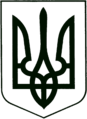 УКРАЇНА
МОГИЛІВ-ПОДІЛЬСЬКА МІСЬКА РАДА
ВІННИЦЬКОЇ ОБЛАСТІВИКОНАВЧИЙ КОМІТЕТ                                                           РІШЕННЯ №326Від 02.11.2021р.                                              м. Могилів-ПодільськийПро надання дозволу на отримання грошової компенсації у випадках, визначених законодавствомКеруючись ст.ст.140, 146 Конституції України, ст.34 Закону України «Про місцеве самоврядування в Україні», ст.ст.19, 177 Сімейного кодексу України, ст.ст.17, 18 Закону України «Про охорону дитинства», ст.12 Закону України «Про основи соціального захисту бездомних громадян і безпритульних дітей», постановою Кабінету Міністрів України від 2 вересня 2015 року №728 «Деякі питання забезпечення житлом військовослужбовців та інших громадян», рішенням комісії з питань захисту прав дитини від 06.10.2021 року №18, розглянувши заяви гр. ________________., гр. ______________, гр. ___________, гр. ____________, гр. ____________,  щодо надання дозволу на отримання грошової компенсації,-виконком міської ради ВИРІШИВ:1. Надати дозвіл законному представнику батькові - ________________________, _______ року народження, який діє за згодою матері - ________________, _____ року народження, від імені їх неповнолітнього сина, _______________________, ________ року народження, малолітнього сина, _____________________________, ______ року народження, які зареєстровані  за адресою: Вінницька область, Могилів - Подільський район, м. Могилів - Подільський, вул. ___________, буд. ___, на отримання грошової компенсації за належне їм отримання жилого приміщення.1.1. Законному представнику неповнолітнього, ____________________, _________ року народження, малолітнього, ___________________, ________ року народження, відкрити в банківській установі рахунок на ім’я дітей для отримання частини грошової компенсації в сумі, відповідно до визначеної законодавством площі на одну особу або забезпечити житловою площею чи придбанням житла, співвласником якого вони будуть, в межах норм, визначених законодавством.2. Надати дозвіл законному представнику батькові - ________________, _________ року народження, який діє за згодою матері - _________________, _________ року народження, від імені їх малолітніх дітей, ________________, _________ року народження, ________________, ________ року народження, які зареєстровані за адресою: Вінницька область, Могилів - Подільський район, м. Могилів - Подільський, вул. ____________, буд. ____, на отримання грошової компенсації за належне їм отримання жилого приміщення.2.1. Законному представнику малолітніх дітей, _____________________, ______року народження, ______________________, _____ року народження, відкрити в банківській установі рахунок на ім’я дітей для отримання частини грошової компенсації в сумі, відповідно до визначеної законодавством площі на одну особу або забезпечити житловою площею чи придбанням житла, співвласником якого вони будуть, в межах норм, визначених законодавством.3. Надати дозвіл законному представнику батькові - _______________________, _______ року народження, який діє за згодою матері - _______________, ______ року народження, від імені їх неповнолітнього сина, _________________, __________ року народження, який зареєстрований за адресою: Вінницька область, Могилів - Подільський район, м. Могилів - Подільський, вул. ______________, буд. ____, на отримання грошової компенсації за належне їм отримання жилого приміщення.3.1. Законному представнику неповнолітньої дитини, _______________________, _________ року народження, відкрити в банківській установі рахунок на ім’я дитини для отримання частини грошової компенсації в сумі, відповідно до визначеної законодавством площі на одну особу або забезпечити житловою площею чи придбанням житла, співвласником якого він буде, в межах норм, визначених законодавством.4. Надати дозвіл законному представнику батькові - _________________, ________ року народження, який діє за згодою матері - _________________, ________ року народження, від імені їх неповнолітньої доньки, ____________________, ______ року народження, яка зареєстрована за адресою: Вінницька область, Могилів - Подільський район, м. Могилів - Подільський, вул. __________, буд. ___, на отримання грошової компенсації за належне їм отримання жилого приміщення.4.1. Законному представнику неповнолітньої дитини, _________________, _____ року народження, відкрити в банківській установі рахунок на ім’я дитини для отримання частини грошової компенсації в сумі, відповідно до визначеної законодавством площі на одну особу або забезпечити житловою площею чи придбанням житла, співвласником якого вона буде, в межах норм, визначених законодавством.5. Надати дозвіл законному представнику матері – _______________, ____________ року народження, яка діє за згодою батька - ________________, ______ року народження, від імені їх малолітнього сина, ____________________, ________ року народження, який зареєстрований за адресою: Вінницька область, Могилів - Подільський район, м. Могилів - Подільський, вул. ____________, буд. _____, на отримання грошової компенсації за належне їм отримання жилого приміщення.5.1. Законному представнику малолітньої дитини, __________________, ___________ року народження, відкрити в банківській установі рахунок на ім’я дитини для отримання частини грошової компенсації в сумі, відповідно до визначеної законодавством площі на одну особу або забезпечити житловою площею чи придбанням житла, співвласником якого він буде, в межах норм, визначених законодавством.6. Контроль за виконанням даного рішення покласти на заступника міського голови з питань діяльності виконавчих органів Слободянюка М.В..            Міський голова                                                        Геннадій ГЛУХМАНЮК